Subject: Feedback Requested on the Future of HPV-Related Cancer Center Activities and Partnerships  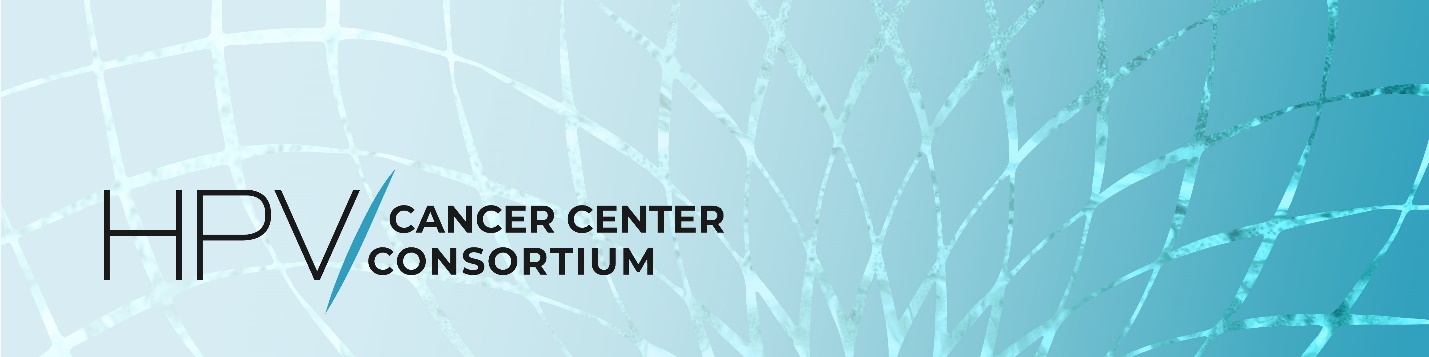 The National Cancer Institute and the Division of Cancer Control & Population Sciences recently hosted a virtual HPV meeting that reconnected cancer centers, researchers, and practitioners in a collaborative environment to discuss increasing the uptake of the HPV vaccine and reducing HPV-related cancers while highlighting local issues surrounding HPV vaccination.  We’d value your feedback to support future cancer center activities that focus on conducting research, planning strategy, facilitating professional collaborations, and implementing efforts to improve HPV vaccine uptake and reduce HPV-related cancers.Take SurveyPlease complete this survey and feel free to share with others in your organization who may have an interest in this topic. 